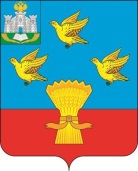 РОССИЙСКАЯ ФЕДЕРАЦИЯОРЛОВСКАЯ ОБЛАСТЬАДМИНИСТРАЦИЯ ЛИВЕНСКОГО РАЙОНАПОСТАНОВЛЕНИЕ«       » _______________                                                                      № ______       г. ЛивныОб утверждении муниципальной программы «Развитие муниципальной службы в Ливенском районе»В целях развития кадрового потенциала муниципальной службы, повышения профессионализма и компетентности муниципальных служащих, руководствуясь частью 1 статьи 35 Федерального закона «О муниципальной службе в Российской Федерации» от 2 марта 2007 года № 25-ФЗ, статьей 179 Бюджетного кодекса Российской Федерации, Законом Орловской области от 9 января 2008 года № 736-ОЗ «О муниципальной службе в Орловской области», постановлением  администрации  Ливенского  района  от  29  октября  2020 года № 386 «Об утверждении Порядка разработки, реализации и оценки эффективности муниципальных программ Ливенского района и Методических указаний по разработке и реализации муниципальных программ Ливенского района», администрация Ливенского района постановляет:1. Утвердить муниципальную программу «Развитие муниципальной службы в Ливенском районе», прилагается.2. Управлению финансов администрации Ливенского района (Т.И. Гранкина) обеспечить финансирование мероприятий Программы в 2024-2029 годах.3. Управлению организационной, контрольной и кадровой работы администрации Ливенского района (Н.А. Болотская) обнародовать настоящее постановление на официальном сайте администрации Ливенского района Орловской области в информационно-телекоммуникационной сети «Интернет».4. Настоящее постановление вступает в силу с 1 января 2024 года.5. Контроль за выполнением настоящего постановления оставляю за собой.Глава района                        		                       А.И. ШолоховПриложение к постановлению  администрации Ливенского района от _______________ № ______МУНИЦИПАЛЬНАЯ ПРОГРАММА«РАЗВИТИЕ МУНИЦИПАЛЬНОЙ СЛУЖБЫ В ЛИВЕНСКОМ РАЙОНЕ»ПАСПОРТМУНИЦИПАЛЬНОЙ ПРОГРАММЫ«РАЗВИТИЕ МУНИЦИПАЛЬНОЙ СЛУЖБЫ В ЛИВЕНСКОМ РАЙОНЕ»Раздел 1. Характеристика текущего состояния, основные показатели и основные проблемы соответствующей сферы социально-экономического развития районаМуниципальная программа разработана в соответствии с Бюджетным кодексом Российской Федерации, Федеральным законом от 6 октября 2003 года № 131-ФЗ «Об общих принципах организации местного самоуправления в Российской Федерации», статьей 35 Федерального закона от 2 марта 2007 года № 25-ФЗ «О муниципальной службе в Российской Федерации», согласно которым развитие муниципальной службы обеспечивается муниципальными программами развития муниципальной службы.Местное самоуправление представляет собой один из элементов политической системы современной России, обеспечивающих реализацию принципа народовластия, и является центральным звеном в механизме взаимодействия гражданского общества и государства.Механизмом и инструментом реализации функций и задач органов местного самоуправления является муниципальная служба. В связи с этим развитие и совершенствование муниципальной службы является одним из условий повышения эффективности взаимодействия общества и власти.Одним из инструментов повышения эффективности муниципального управления является подготовка кадров. Повышение уровня знаний и овладение профессиональными навыками муниципальными служащими оказывает непосредственное влияние на качество и эффективность принимаемых решений.Необходимость улучшения качества профессиональной подготовки и повышения квалификации муниципальных служащих заслуживает первостепенного внимания.В целях повышения результативности деятельности муниципальных служащих необходимо развивать систему повышения квалификации муниципальных служащих в органах местного самоуправления Ливенского района.В современных условиях развитие системы местного самоуправления и муниципальной службы как его неотъемлемой составляющей осуществляется на основе комплексного подхода. Он подразумевает не только повышение образовательного и профессионального уровня муниципальных служащих, но и оценку персонала путем проведения аттестации, систему мероприятий по совершенствованию нормативной правовой базы, организационно-методическому и аналитическому сопровождению в сфере муниципальной службы, рациональное использование кадрового потенциала муниципальных служащих.С целью определения уровня профессиональных знаний, соответствия муниципальных служащих замещаемым должностям муниципальной службы проводится аттестация муниципальных служащих.Вместе с тем в развитии муниципальной службы прослеживаются следующие проблемы:1) отсутствие достаточного количества высококвалифицированных специалистов;2) отсутствие системности в работе с кадровым резервом как основным источником обновления и пополнения кадрового состава муниципальной службы.Обозначенные проблемы взаимосвязаны и должны решаться системно. Реализация мероприятий муниципальной программы будет способствовать формированию у муниципальных служащих необходимых профессиональных знаний, умений и навыков, позволяющих эффективно выполнять должностные обязанности в администрации Ливенского района, позволит создать оптимальные организационно-правовые предпосылки развития муниципальной службы в районе.Решение проблемы развития муниципальной службы без использования программно-целевого метода может привести к снижению результативности мероприятий, проводимых разрозненно, бессистемно и непоследовательно, при внедрении на муниципальной службе эффективных технологий и современных методов кадровой работы, формировании высококвалифицированного кадрового состава муниципальной службы и, как следствие, к снижению профессионализма муниципальных служащих и эффективности муниципального управления в районе в целом.Раздел 2. Приоритеты реализуемой в районе политики в сфере развития муниципальной службы, основные цели и задачи муниципальной программы. Прогноз развития муниципальной службы Ливенского района.Повышение эффективности управления социально-экономическим развитием Ливенского района возможно только при наличии высокопрофессиональных кадров в органах местного самоуправления Ливенского района. От того, насколько эффективно действуют органы местного самоуправления, во многом зависит доверие населения к власти. Создание единой и целостной современной системы муниципальной службы, направленной на результативную деятельность муниципальных служащих администрации района по обеспечению эффективного исполнения полномочий администрации района и ориентированной на приоритеты развития Ливенского района с учетом интересов населения.Кадровая политика определяет работу с муниципальными служащими на длительную перспективу и ориентирована на устойчивое развитие, привлечение людей профессионально подготовленных, предприимчивых, с новаторскими созидательными устремлениями и мотивами. Кадровая политика имеет упреждающий и опережающий характер, рассчитана на формирование кадров с учетом социального прогресса, решение кадровых проблем, духовно-нравственное воспитание в каждом муниципальном служащем человеколюбия, честности, убежденности в правоте и гражданской ответственности за порученное дело и личное поведение, правовые гарантии объективного и справедливого решения кадровых вопросов.Цели муниципальной программы:- повышение эффективности и результативности муниципальной службы;- создание условий для развития и совершенствования муниципальной службы.Задачи муниципальной программы:- совершенствование организации муниципальной службы;- профессиональное развитие муниципальных служащих;- формирование и совершенствование системы кадрового обеспечения муниципальной службы, правовых и организационных механизмов ее функционирования;- повышение престижа муниципальной службы и авторитета муниципальных служащих;- обеспечение открытости и прозрачности муниципальной службы;- создание системы непрерывной подготовки, профессиональной переподготовки и получения дополнительного профессионального образования муниципальных служащих Ливенского района за счет средств бюджета Ливенского района;- формирование кадрового резерва;- формирование единого Реестра муниципальных служащих;- внедрение и совершенствование механизмов формирования кадрового резерва, проведения аттестации и ротации муниципальных служащих;- обеспечение организационно-технических условий, необходимых для исполнения должностных обязанностей муниципальными служащими Ливенского района.Раздел 3. Этапы и сроки реализации муниципальной программыОдин этап. Муниципальная программа будет реализована в 2024- 2029 годах.Раздел 4. Перечень основных мероприятий муниципальной программыДостижение целей и решение задач муниципальной программы осуществляются путем реализации мероприятий по следующим направлениям:- совершенствование нормативной правовой базы по вопросам развития муниципальной службы;- создание условий для профессионального развития и подготовки кадров администрации Ливенского района;- обеспечение устойчивого развития кадрового потенциала и повышения эффективности деятельности муниципальных служащих;- внедрение антикоррупционных механизмов в рамках реализации кадровой политики в Ливенском районе;- диспансеризация муниципальных служащих.Основные мероприятия и ожидаемый результат муниципальной программы указаны в приложении 1 к муниципальной программе. Раздел 5. Основные меры правового регулирования в соответствующей сфере, направленные на достижение целей и (или) конечных результатов муниципальной программыВ ходе выполнения муниципальной программы предусматривается проведение ежегодного мониторинга действующей нормативной правовой базы, регулирующей вопросы муниципальной службы, а также разработка и внедрение в работу органов местного самоуправления Ливенского района программ развития муниципальной службы.Сведения об основных мерах правового регулирования в сфере реализации муниципальной программы приводятся в приложении 2 к муниципальной программе.Раздел 6. Перечень целевых показателей (индикаторов) результативности муниципальной программыЦелевыми показателями (индикаторами) результативности муниципальной программы, являются:1. Количество проведенных обзоров (мониторинг) действующей нормативной правовой базы, регулирующей вопросы муниципальной службы Ливенского района.2. Количество разработанных методических материалов по актуальным вопросам муниципальной службы Ливенского района.3. Количество проведенных семинарских занятий, совещаний и тренингов по актуальным вопросам муниципальной службы.4. Доля лиц, назначенных на должности муниципальной службы в администрации Ливенского района из кадрового резерва, от общего количества лиц, находящихся в кадровом резерве Ливенского района.5. Количество информационно-аналитических материалов в сфере развития муниципальной службы, размещенных на официальном сайте администрации Ливенского района в сети «Интернет».6. Количество муниципальных служащих администрации Ливенского района, прошедших профессиональную переподготовку, повышение квалификации.7. Обновление технических средств в объеме, достаточном для эффективного исполнения должностных обязанностей муниципальными служащими Ливенского районаЗначение целевых показателей (индикаторов муниципальной программы представлены в приложении 3 к муниципальной программе.Раздел 7. Ресурсное обеспечение муниципальной программыОбщий объем финансирования муниципальной программы в 2024- 2029 годах составляет 1166,74 тыс. рублей средств бюджета Ливенского района, в том числе по годам:2024 год – 277,79 тыс. руб.,2025 год - 177,79 тыс. руб.,2026 год - 177,79 тыс. руб.2027 год - 177,79 тыс. руб.2028 год - 177,79  тыс. руб.2029 год - 177,79 тыс. руб.Объем финансирования мероприятий муниципальной программы, осуществляемых за счет средств бюджета района, ежегодно уточняется решением о бюджете района на очередной финансовый год и плановый период.Информация о ресурсном обеспечении муниципальной программы за счет средств бюджета Ливенского района представлена в приложении 4 к настоящей муниципальной программе, за счет всех источников финансирования в приложении 5.Раздел 9. Анализ рисков реализации муниципальной программы и описание мер по управлению рисками с целью минимизации их влияния на достижение целей муниципальной программыВ ходе реализации мероприятий муниципальной программы могут возникнуть определенные риски. Существует вероятность изменения федерального законодательства по вопросам муниципальной службы. Также возможны изменения количества муниципальных служащих, которым необходимо повышение квалификации, средств, необходимых на оплату образовательных услуг. Внутренние риски (недостаточная квалификация, недостаточная координация работ) напрямую зависят от деятельности структурных подразделений администрации района и могут быть предотвращены путем проведения мероприятий по повышению квалификации, утверждения плана работы по реализации муниципальной программыПриложение 1 к муниципальной программе «Развитие муниципальной службы в Ливенском районе»  ПЕРЕЧЕНЬОСНОВНЫХ МЕРОПРИЯТИЙ МУНИЦИПАЛЬНОЙ ПРОГРАММЫ«РАЗВИТИЕ МУНИЦИПАЛЬНОЙ СЛУЖБЫ В ЛИВЕНСКОМ РАЙОНЕ»Приложение 2 к муниципальной программе «Развитие муниципальной службы в Ливенском районе»  Основные меры правового регулирования,направленные на достижение целей и конечныхрезультатов муниципальной программыПриложение 3 к муниципальной программе «Развитие муниципальной службы в Ливенском районе»  ПЕРЕЧЕНЬЦЕЛЕВЫХ ПОКАЗАТЕЛЕЙ (ИНДИКАТОРОВ)РЕЗУЛЬТАТИВНОСТИ МУНИЦИПАЛЬНОЙ ПРОГРАММЫПриложение 4 к муниципальной программе «Развитие муниципальной службы в Ливенском районе»  РЕСУРСНОЕ ОБЕСПЕЧЕНИЕ МУНИЦИПАЛЬНОЙ ПРОГРАММЫЗА СЧЕТ СРЕДСТВ БЮДЖЕТА ЛИВЕНСКОГО РАЙОНАПриложение 5 к муниципальной программе «Развитие муниципальной службы в Ливенском районе»ПЛАНРЕАЛИЗАЦИИ МУНИЦИПАЛЬНОЙ ПРОГРАММЫ«РАЗВИТИЕ МУНИЦИПАЛЬНОЙ СЛУЖБЫ В ЛИВЕНСКОМ РАЙОНЕ»Ответственный исполнитель муниципальной программыАдминистрация Ливенского района в лице управления организационной, контрольной и кадровой работы Соисполнители муниципальной программыУправление муниципального имущества и земельных отношений администрации Ливенского районаУправление  жилищно-коммунального хозяйства администрации Ливенского районаУправление образования администрации Ливенского районаУправление финансов администрации Ливенского районаУправление культуры и архивного дела администрации Ливенского районаПодпрограммы муниципальной программы <*>Не предусмотреныПрограммно-целевые инструменты муниципальной программыНе предусмотреныЦель (цели) муниципальной программы-повышение эффективности и результативности муниципальной службы;- создание условий для развития и совершенствования муниципальной службыЗадачи муниципальной программы- совершенствование организации муниципальной службы;- профессиональное развитие муниципальных служащих;- формирование и совершенствование системы кадрового обеспечения муниципальной службы, правовых и организационных механизмов ее функционирования;- повышение престижа муниципальной службы и авторитета муниципальных служащих;- обеспечение открытости и прозрачности муниципальной службы;- создание системы непрерывной подготовки, профессиональной переподготовки и получения дополнительного профессионального образования муниципальных служащих Ливенского района за счет средств бюджета Ливенского района;- формирование кадрового резерва;- формирование единого Реестра муниципальных служащих;- внедрение и совершенствование механизмов формирования кадрового резерва, проведения аттестации и ротации муниципальных служащих;- обеспечение организационно-технических условий, необходимых для исполнения должностных обязанностей муниципальными служащими Ливенского районаЭтапы и сроки реализации муниципальной программыОдин этап 2024 - 2029 годыЦелевые показатели (индикаторы) результативности муниципальной программыКоличество проведенных обзоров (мониторинг) действующей нормативной правовой базы, регулирующей вопросы муниципальной службы Ливенского района.- Количество разработанных методических материалов по актуальным вопросам муниципальной службы Ливенского района.- Количество проведенных семинарских занятий, совещаний и тренингов по актуальным вопросам муниципальной службы.- Доля лиц, назначенных на должности муниципальной службы в администрации Ливенского района из кадрового резерва, от общего количества лиц, находящихся в кадровом резерве Ливенского района.- Количество информационно-аналитических материалов в сфере развития муниципальной службы, размещенных на официальном сайте администрации Ливенского района в сети «Интернет».- Количество муниципальных служащих администрации Ливенского района, прошедших профессиональную переподготовку, повышение квалификации.- Обновление технических средств в объеме, достаточном для эффективного исполнения должностных обязанностей муниципальными служащими Ливенского районаОбъемы финансирования муниципальной программыОбщие расходы бюджета Ливенского района на реализацию муниципальной программы составят 1166,74 тыс. рублей, в том числе по годам:2024 год – 277,79 тыс. руб.2025 год – 177,79 тыс. руб.2026 год - 177,79 тыс. руб.2027 год - 177,79 тыс. руб.2028 год - 177,79 тыс. руб.2029 год - 177,79 тыс. руб.Ожидаемые результаты реализации муниципальной программы- повышение эффективности кадровой политики в системе муниципальной службы в целях улучшения ее кадрового состава;- повышение профессионального уровня 18 муниципальных служащих Ливенского района Орловской области за счет средств бюджета Ливенского района;- повышение творческой инициативы и общественной активности муниципальных служащих;- формирование кадрового резерва;- планомерность, последовательность и непрерывность процесса обучения муниципальных служащих;- формирование единого Реестра муниципальных служащих;- проведение аттестации муниципальных служащих;- обеспечение муниципальных служащих Ливенского района техническими средствами в объеме, достаточном для эффективного исполнения должностных обязанностейN п/пНаименование основного мероприятияОтветственный исполнительСрокСрокОжидаемый непосредственный результатN п/пНаименование основного мероприятияОтветственный исполнительначала реализацииокончания реализацииОжидаемый непосредственный результат1234561.Совершенствование нормативной правовой базы по вопросам развития муниципальной службыУправление организационной, контрольной и кадровой работы2024 г.2029 г.Совершенствование и развитие нормативных правовых актов, регулирующих вопросы муниципальной службы, изучение передового опыта, получение новых знаний в области организации муниципальной службы2.Создание условий для профессионального развития и подготовки кадров администрации Ливенского районаУправления, отделы администрации2024 г.2029 г.Обновление теоретических и практических знаний и навыков3.Обеспечение устойчивого развития кадрового потенциала и повышение эффективности деятельности муниципальных служащихУправления, отделы администрации, аттестационная комиссия, 2024г.2029 г.Создание условий для формирования кадрового состава,обеспечение оперативной работы с банком данных о кадровом резерве, создание условий для формирования кадрового состава, подготовленного к реализации функций муниципального управления, обеспечение условий для объективной оценки результатов профессиональной, служебной деятельности муниципальных служащих в целях актуализации их возможностей, обеспечение условий труда муниципальных служащих4.Внедрение антикоррупционных механизмов в рамках реализации кадровой политики в Ливенском районеКомиссия по соблюдению ограничений, запретов, требований о предотвращении или об урегулировании конфликта интересов, исполнению обязанностей муниципальными служащими органов местного самоуправления Ливенского района, руководители управлений, отделов администрации, управление организационной, контрольной и кадровой работы2024 г.2029 г.Обеспечение информирования населения Ливенского района о работе комиссии по соблюдению ограничений, запретов, требований о предотвращении или об урегулировании конфликта интересов, исполнению обязанностей муниципальными служащими органов местного самоуправления Ливенского района, предупреждение нарушений муниципальными служащими законодательства Российской Федерации, Орловской области о противодействии коррупции на муниципальном уровне5.Диспансеризация  муниципальных служащихАдминистрация Ливенского района, управления администрации2024 г.2029 г.Выявление муниципальных служащих, имеющих заболевания, препятствующие нахождению на муниципальной службеN п/пВид нормативного правового актаОсновные положения нормативного правового актаОтветственный исполнитель и соисполнителиОжидаемые сроки принятия правового акта123451Постановление администрации Ливенского района Орловской областиВнесение изменений (корректировка) в муниципальную программу «Развитие муниципальной службы в Ливенском районе»Администрация Ливенского района Орловской области (управление организационной, контрольной и кадровой работы)По мере необходимостиN п/пНаименование показателяЕд. измер.Значение показателей (индикаторов) результативностиЗначение показателей (индикаторов) результативностиЗначение показателей (индикаторов) результативностиЗначение показателей (индикаторов) результативностиЗначение показателей (индикаторов) результативностиЗначение показателей (индикаторов) результативностиЗначение показателей (индикаторов) результативностиЗначение показателей (индикаторов) результативностиN п/пНаименование показателяЕд. измер.2022 год2023 год2024 год2025 год2026 год2027 год2028 год2029 год1234567891011Развитие муниципальной службы в Ливенском районеРазвитие муниципальной службы в Ливенском районеРазвитие муниципальной службы в Ливенском районеРазвитие муниципальной службы в Ливенском районеРазвитие муниципальной службы в Ливенском районеРазвитие муниципальной службы в Ливенском районеРазвитие муниципальной службы в Ливенском районеРазвитие муниципальной службы в Ливенском районеРазвитие муниципальной службы в Ливенском районеРазвитие муниципальной службы в Ливенском районе1.1Количество проведенных обзоров (мониторинг) действующей нормативной правовой базы, регулирующей вопросы муниципальной службы Ливенского района.единиц111111111.2Количество разработанных методических материалов по актуальным вопросам муниципальной службы Ливенского района.единиц111111111.3Количество проведенных семинарских занятий, совещаний и тренингов по актуальным вопросам муниципальной службы.единиц111111111.4Доля лиц, назначенных на должности муниципальной службы в администрации Ливенского района из кадрового резерва, от общего количества лиц, находящихся в кадровом резерве Ливенского района.проценты10111213141516171.5Количество информационно-аналитических материалов в сфере развития муниципальной службы, размещенных на официальном сайте администрации Ливенского района в сети «Интернет».единиц111111111.6 Количество муниципальных служащих администрации Ливенского района, прошедших профессиональную переподготовку, повышение квалификации.человек223333331.7Обновление технических средств в объеме, достаточном для эффективного исполнения должностных обязанностей муниципальными служащими Ливенского районаединиц111111111.8Количество муниципальных служащих администрации Ливенского района, прошедших диспансеризацию человек6565656565656565СтатусНаименование муниципальной программы/подпрограмм/ВП/основного мероприятия муниципальной программыГРБС - ответственный исполнитель, соисполнители муниципальной программыКод бюджетной классификацииКод бюджетной классификацииКод бюджетной классификацииКод бюджетной классификацииРасходы (тыс. руб.)Расходы (тыс. руб.)Расходы (тыс. руб.)Расходы (тыс. руб.)Расходы (тыс. руб.)Расходы (тыс. руб.)Расходы (тыс. руб.)СтатусНаименование муниципальной программы/подпрограмм/ВП/основного мероприятия муниципальной программыГРБС - ответственный исполнитель, соисполнители муниципальной программыГРБСРз ПрЦСРВРвсего по муниципальной программе202420252026202720282029Муниципальная программа"Развитие муниципальной службы в Ливенском районе"Администрация Ливенского района в лице управления организационной, контрольной и кадровой работы, управление муниципального имущества и земельных отношений,управление жилищно-коммунального хозяйства,управление финансов, управление образования, управление культуры и архивного делаадминистрации Ливенского района000000057000000000001166,74277,79177,79177,79177,79177,79177,79Основное мероприятие 1Совершенствование нормативной правовой базы по вопросам развития муниципальной службыУправление организационной, контрольной и кадровой работы000000057001000000000.00.00.00.00.00.00.0Мероприятие 1.1Разработка и принятие муниципальных правовых актов по вопросам развития муниципальной службы в соответствии с федеральным законодательством и нормативными правовыми актами Орловской областиУправление организационной, контрольной и кадровой работы00000000000000.00.00.00.00.0.0.00.0Мероприятие 1.2Оказание муниципальным образованиям района методической помощи в разработке и приведении в соответствие муниципальных правовых актов по вопросам развития муниципальной службы федеральному законодательству и Орловской областиУправление организационной, контрольной и кадровой работы00000000000000.00.00.00.00.00.00.0Основное мероприятие 2Создание условий для профессионального развития и подготовки кадров администрации Ливенского районаАдминистрация Ливенского района в лице управления организационной, контрольной и кадровой работы0000005700200000000180,030,030,030,030,030,030,0Мероприятие 2.1Получение дополнительного профессионального образования муниципальными служащими Ливенского районаУправления, отделы администрации60101045700278400240180,030,030,030,030,030,030,0Мероприятие 2.2Подготовка и проведение учебы кадров органов местного самоуправления в администрации районаУправления, отделы администрации601010457002784002400.00.00.00.00.00.00.0Основное мероприятие 3Обеспечение устойчивого развития кадрового потенциала и повышение эффективности деятельности муниципальных служащихУправления, отделы администрации, управление организационной, контрольной и кадровой работы, управление муниципального имущества и земельных отношений администрации Ливенского района, аттестационная комиссия0000005700300000000100,0100,00.00.00.00.00.0Мероприятие 3.1Организация прохождения практики студентов высших и среднеспециальных учебных заведений в администрации районаУправления, отделы администрации601010457002784002400.00.00.00.00.00.00.0Мероприятие 3.2Формирование единой базы данных муниципальных служащих (Реестр муниципальных служащих)Управление организационной, контрольной и кадровой работы601010457002784002400.00.00.00.00.00.00.0Мероприятие 3.3Анализ работы по формированию и эффективному использованию кадрового резерваУправление организационной, контрольной и кадровой работы601010457002784002400.00.00.00.00.00.00.0Мероприятие 3.4Организация проведения аттестации муниципальных служащихАттестационная комиссия601010457002784002400.00.00.00.00.00.00.0Мероприятие 3.5Приобретение оргтехникиУправление муниципального имущества и земельных отношений администрации Ливенского района60901135700378400240100,0100,00.00.00.00.00.0Основное мероприятие 4. Внедрение антикоррупционных механизмов в рамках реализации кадровой политики в Ливенском районеКомиссия по соблюдению ограничений, запретов, требований о предотвращении или об урегулировании конфликта интересов, исполнению обязанностей муниципальными служащими органов местного самоуправления Ливенского района, руководители управлений, отделов администрации, управление организационной, контрольной и кадровой работы000000057004000000000.00.00.00.00.00.00.0Мероприятие 4.1.Размещение информации на официальном сайте Ливенского района о работе комиссии по соблюдению ограничений, запретов, требований о предотвращении или об урегулировании конфликта интересов, исполнению обязанностей муниципальными служащими органов местного самоуправления Ливенского районаКомиссия по соблюдению ограничений, запретов, требований о предотвращении или об урегулировании конфликта интересов, исполнению обязанностей муниципальными служащими органов местного самоуправления Ливенского района00000000000000.00.00.00.00.00.00.0Мероприятие 4.2.Обеспечение контроля за соблюдением муниципальными служащими установленных требований, ограничений и запретов, связанных с прохождением муниципальной службыРуководители управлений, отделов администрации, управление организационной, контрольной и кадровой работы00000000000000.00.00.00.00.00.00.0Основное мероприятие 5Диспансеризация муниципальных служащихУправление организационной, контрольной и кадровой работы,управление муниципального имущества и земельных отношений, управление образования, управление финансов, управление культуры и архивного дела, управление жилищно-коммунального хозяйства администрации Ливенского района0000005700578750000886,75147,792147,792147,792147,792147,792147,792Мероприятие 5.1.Прохождение диспансеризации муниципальными служащимиУправление организационной, контрольной и кадровой работы60101045700578750244348,9158,15258,15258,15258,15258,15258,152Мероприятие 5.1.Прохождение диспансеризации муниципальными служащимиУправление культуры и архивного дела6040804570057875024447,097,8487,8487,8487,8487,8487,848Мероприятие 5.1.Прохождение диспансеризации муниципальными служащимиУправление образования60507095700578750244129,1721,52821,52821,52821,52821,52821,528Мероприятие 5.1.Прохождение диспансеризации муниципальными служащимиУправление финансов60701065700578750244141,2623,54423,54423,54423,54423,54423,544Мероприятие 5.1.Прохождение диспансеризации муниципальными служащимиУправление жилищно-коммунального хозяйства6080113570057875024497,7816,29616,29616,29616,29616,29616,296Мероприятие 5.1.Прохождение диспансеризации муниципальными служащимиУправление муниципального имущества и земельных отношений60901135700578750244122,5420,42420,42420,42420,42420,42420,424Наименование мероприятияИсполнитель мероприятияСрок реализации мероприятияСрок реализации мероприятияИсточники финансированияОбъемы финансирования (тыс. рублей)Объемы финансирования (тыс. рублей)Объемы финансирования (тыс. рублей)Объемы финансирования (тыс. рублей)Объемы финансирования (тыс. рублей)Объемы финансирования (тыс. рублей)Ожидаемый результат реализации мероприятий муниципальной программыНаименование мероприятияИсполнитель мероприятияначало реализации мероприятияокончание реализации мероприятияИсточники финансирования2024 год2025 год2026 год2027 год2028год2029годОжидаемый результат реализации мероприятий муниципальной программы123456789101112Основное мероприятие 1. Совершенствование нормативной правовой базы по вопросам развития муниципальной службыУправление организационной, контрольной и кадровой работы2024год2029 годВсего, в т.ч.:0,00,00,00,00,00,0Совершенствование и развитие нормативных правовых актов, регулирующих вопросы муниципальной службыОсновное мероприятие 1. Совершенствование нормативной правовой базы по вопросам развития муниципальной службыУправление организационной, контрольной и кадровой работы2024год2029 годфедеральный бюджет0,00,00,00,00,00,0Совершенствование и развитие нормативных правовых актов, регулирующих вопросы муниципальной службыОсновное мероприятие 1. Совершенствование нормативной правовой базы по вопросам развития муниципальной службыУправление организационной, контрольной и кадровой работы2024год2029 годобластной бюджет0,00,00,00,00,00,0Совершенствование и развитие нормативных правовых актов, регулирующих вопросы муниципальной службыОсновное мероприятие 1. Совершенствование нормативной правовой базы по вопросам развития муниципальной службыУправление организационной, контрольной и кадровой работы2024год2029 годбюджет района0,00,00,00,00,00,0Совершенствование и развитие нормативных правовых актов, регулирующих вопросы муниципальной службыОсновное мероприятие 1. Совершенствование нормативной правовой базы по вопросам развития муниципальной службыУправление организационной, контрольной и кадровой работы2024год2029 годвнебюджетные источники0,00,00,00,00,00,0Совершенствование и развитие нормативных правовых актов, регулирующих вопросы муниципальной службыМероприятие 1.1.Разработка и принятие муниципальных правовых актов по вопросам развития муниципальной службы в соответствии с федеральным законодательством и нормативными правовыми актами Орловской областиУправление организационной, контрольной и кадровой работы2024год2029 годВсего, в т.ч.:0,00,00,00,00,00,0Совершенствование и развитие нормативных правовых актов, регулирующих вопросы муниципальной службы, изучение передового опыта, получение новых знаний в области организации муниципальной службыМероприятие 1.1.Разработка и принятие муниципальных правовых актов по вопросам развития муниципальной службы в соответствии с федеральным законодательством и нормативными правовыми актами Орловской областиУправление организационной, контрольной и кадровой работы2024год2029 годфедеральный бюджет0,00,00,00,00,00,0Совершенствование и развитие нормативных правовых актов, регулирующих вопросы муниципальной службы, изучение передового опыта, получение новых знаний в области организации муниципальной службыМероприятие 1.1.Разработка и принятие муниципальных правовых актов по вопросам развития муниципальной службы в соответствии с федеральным законодательством и нормативными правовыми актами Орловской областиУправление организационной, контрольной и кадровой работы2024год2029 годобластной бюджет0,00,00,00,00,00,0Совершенствование и развитие нормативных правовых актов, регулирующих вопросы муниципальной службы, изучение передового опыта, получение новых знаний в области организации муниципальной службыМероприятие 1.1.Разработка и принятие муниципальных правовых актов по вопросам развития муниципальной службы в соответствии с федеральным законодательством и нормативными правовыми актами Орловской областиУправление организационной, контрольной и кадровой работы2024год2029 годбюджет района0,00,00,00,00,00,0Совершенствование и развитие нормативных правовых актов, регулирующих вопросы муниципальной службы, изучение передового опыта, получение новых знаний в области организации муниципальной службыМероприятие 1.1.Разработка и принятие муниципальных правовых актов по вопросам развития муниципальной службы в соответствии с федеральным законодательством и нормативными правовыми актами Орловской областиУправление организационной, контрольной и кадровой работы2024год2029 годвнебюджетные источники0,00,00,00,00,00,0Совершенствование и развитие нормативных правовых актов, регулирующих вопросы муниципальной службы, изучение передового опыта, получение новых знаний в области организации муниципальной службыМероприятие 1.2.Оказание муниципальным образованиям района методической помощи в разработке и приведении в соответствие муниципальных правовых актов по вопросам развития муниципальной службы федеральному законодательству и Орловской областиУправление организационной, контрольной и кадровой работы2024 год2029 годВсего, в т.ч.:0,00,00,0Изучение передового опыта, получение новых знаний в области организации муниципальной службыМероприятие 1.2.Оказание муниципальным образованиям района методической помощи в разработке и приведении в соответствие муниципальных правовых актов по вопросам развития муниципальной службы федеральному законодательству и Орловской областиУправление организационной, контрольной и кадровой работы2024 год2029 годфедеральный бюджет0,00,00,0Изучение передового опыта, получение новых знаний в области организации муниципальной службыМероприятие 1.2.Оказание муниципальным образованиям района методической помощи в разработке и приведении в соответствие муниципальных правовых актов по вопросам развития муниципальной службы федеральному законодательству и Орловской областиУправление организационной, контрольной и кадровой работы2024 год2029 годобластной бюджет0,00,00,0Изучение передового опыта, получение новых знаний в области организации муниципальной службыМероприятие 1.2.Оказание муниципальным образованиям района методической помощи в разработке и приведении в соответствие муниципальных правовых актов по вопросам развития муниципальной службы федеральному законодательству и Орловской областиУправление организационной, контрольной и кадровой работы2024 год2029 годбюджет района0,00,00,0Изучение передового опыта, получение новых знаний в области организации муниципальной службыМероприятие 1.2.Оказание муниципальным образованиям района методической помощи в разработке и приведении в соответствие муниципальных правовых актов по вопросам развития муниципальной службы федеральному законодательству и Орловской областиУправление организационной, контрольной и кадровой работы2024 год2029 годвнебюджетные источники0,00,00,0Изучение передового опыта, получение новых знаний в области организации муниципальной службыОсновное мероприятие 2. Создание условий для профессионального развития и подготовки кадров администрации Ливенского районаУправления, отделы администрации2024 год2029 годВсего, в т.ч.:30,030,030,030,030,030,0Обновление теоретических и практических знаний и навыковОсновное мероприятие 2. Создание условий для профессионального развития и подготовки кадров администрации Ливенского районаУправления, отделы администрации2024 год2029 годфедеральный бюджет0,00,00,00,00,00,0Обновление теоретических и практических знаний и навыковОсновное мероприятие 2. Создание условий для профессионального развития и подготовки кадров администрации Ливенского районаУправления, отделы администрации2024 год2029 годобластной бюджет0,00,00,00,00,00,0Обновление теоретических и практических знаний и навыковОсновное мероприятие 2. Создание условий для профессионального развития и подготовки кадров администрации Ливенского районаУправления, отделы администрации2024 год2029 годбюджет района30,030,030,030,030,030,0Обновление теоретических и практических знаний и навыковОсновное мероприятие 2. Создание условий для профессионального развития и подготовки кадров администрации Ливенского районаУправления, отделы администрации2024 год2029 годвнебюджетные источники0,00,00,00,00,00,0Обновление теоретических и практических знаний и навыковМероприятие 2.1.Получение дополнительного профессионального образования муниципальными служащими Ливенского районаУправления, отделы администрации2024 год2029 годВсего, в т.ч.:30,030,030,030,030,030,0Обновление теоретических и практических знаний и навыковМероприятие 2.1.Получение дополнительного профессионального образования муниципальными служащими Ливенского районаУправления, отделы администрации2024 год2029 годфедеральный бюджет0,00,00,00,00,00,0Обновление теоретических и практических знаний и навыковМероприятие 2.1.Получение дополнительного профессионального образования муниципальными служащими Ливенского районаУправления, отделы администрации2024 год2029 годобластной бюджет0,00,00,00,00,00,0Обновление теоретических и практических знаний и навыковМероприятие 2.1.Получение дополнительного профессионального образования муниципальными служащими Ливенского районаУправления, отделы администрации2024 год2029 годбюджет района30,030,030,030,030,030,0Обновление теоретических и практических знаний и навыковМероприятие 2.1.Получение дополнительного профессионального образования муниципальными служащими Ливенского районаУправления, отделы администрации2024 год2029 годвнебюджетные источники0,00,00,00,00,00,0Обновление теоретических и практических знаний и навыковМероприятие 2.2.Подготовка и проведение учебы кадров органов местного самоуправления в администрации районаУправления, отделы администрации2024 год2029 годВсего, в т.ч.:0,00,00,00,00,00,0Обновление теоретических знанийМероприятие 2.2.Подготовка и проведение учебы кадров органов местного самоуправления в администрации районаУправления, отделы администрации2024 год2029 годфедеральный бюджет0,00,00,00,00,00,0Обновление теоретических знанийМероприятие 2.2.Подготовка и проведение учебы кадров органов местного самоуправления в администрации районаУправления, отделы администрации2024 год2029 годобластной бюджет0,00,00,00,00,00,0Обновление теоретических знанийМероприятие 2.2.Подготовка и проведение учебы кадров органов местного самоуправления в администрации районаУправления, отделы администрации2024 год2029 годбюджет района0,00,00,00,00,00,0Обновление теоретических знанийМероприятие 2.2.Подготовка и проведение учебы кадров органов местного самоуправления в администрации районаУправления, отделы администрации2024 год2029 годвнебюджетные источники0,00,00,00,00,00,0Обновление теоретических знанийОсновное мероприятие 3. Обеспечение устойчивого развития кадрового потенциала и повышение эффективности деятельности муниципальных служащихАдминистрация Ливенского района, управления, отделы администрации, управление организационной, контрольной и кадровой работы, аттестационная комиссия, управление муниципального имущества и земельных отношений администрации Ливенского района2024 год2029 годВсего, в т.ч.:100,00,00,00,00,00,0Создание условий для формирования кадрового состава, обеспечение оперативной работы с банком данных о кадровом резерве, обеспечение условий для объективной оценки результатов профессиональной, служебной деятельности муниципальных служащих в целях актуализации их возможностей,обеспечение условий труда муниципальных служащихОсновное мероприятие 3. Обеспечение устойчивого развития кадрового потенциала и повышение эффективности деятельности муниципальных служащихАдминистрация Ливенского района, управления, отделы администрации, управление организационной, контрольной и кадровой работы, аттестационная комиссия, управление муниципального имущества и земельных отношений администрации Ливенского района2024 год2029 годфедеральный бюджет0,00,00,00,00,00,0Создание условий для формирования кадрового состава, обеспечение оперативной работы с банком данных о кадровом резерве, обеспечение условий для объективной оценки результатов профессиональной, служебной деятельности муниципальных служащих в целях актуализации их возможностей,обеспечение условий труда муниципальных служащихОсновное мероприятие 3. Обеспечение устойчивого развития кадрового потенциала и повышение эффективности деятельности муниципальных служащихАдминистрация Ливенского района, управления, отделы администрации, управление организационной, контрольной и кадровой работы, аттестационная комиссия, управление муниципального имущества и земельных отношений администрации Ливенского района2024 год2029 годобластной бюджет0,00,00,00,00,00,0Создание условий для формирования кадрового состава, обеспечение оперативной работы с банком данных о кадровом резерве, обеспечение условий для объективной оценки результатов профессиональной, служебной деятельности муниципальных служащих в целях актуализации их возможностей,обеспечение условий труда муниципальных служащихОсновное мероприятие 3. Обеспечение устойчивого развития кадрового потенциала и повышение эффективности деятельности муниципальных служащихАдминистрация Ливенского района, управления, отделы администрации, управление организационной, контрольной и кадровой работы, аттестационная комиссия, управление муниципального имущества и земельных отношений администрации Ливенского района2024 год2029 годбюджет района100,00,00,00,00,00,0Создание условий для формирования кадрового состава, обеспечение оперативной работы с банком данных о кадровом резерве, обеспечение условий для объективной оценки результатов профессиональной, служебной деятельности муниципальных служащих в целях актуализации их возможностей,обеспечение условий труда муниципальных служащихОсновное мероприятие 3. Обеспечение устойчивого развития кадрового потенциала и повышение эффективности деятельности муниципальных служащихАдминистрация Ливенского района, управления, отделы администрации, управление организационной, контрольной и кадровой работы, аттестационная комиссия, управление муниципального имущества и земельных отношений администрации Ливенского района2024 год2029 годвнебюджетные источники0,00,00,00,00,00,0Создание условий для формирования кадрового состава, обеспечение оперативной работы с банком данных о кадровом резерве, обеспечение условий для объективной оценки результатов профессиональной, служебной деятельности муниципальных служащих в целях актуализации их возможностей,обеспечение условий труда муниципальных служащихМероприятие 3.1.Организация прохождения практики студентов высших и среднеспециальных учебных заведений в администрации районаУправления, отделы администрации2024 год2029 годВсего, в т.ч.:0,00,00,00,00,00,0Создание условий для формирования кадрового составаМероприятие 3.1.Организация прохождения практики студентов высших и среднеспециальных учебных заведений в администрации районаУправления, отделы администрации2024 год2029 годфедеральный бюджет0,00,00,00,00,00,0Создание условий для формирования кадрового составаМероприятие 3.1.Организация прохождения практики студентов высших и среднеспециальных учебных заведений в администрации районаУправления, отделы администрации2024 год2029 годобластной бюджет0,00,00,00,00,00,0Создание условий для формирования кадрового составаМероприятие 3.1.Организация прохождения практики студентов высших и среднеспециальных учебных заведений в администрации районаУправления, отделы администрации2024 год2029 годбюджет района0,00,00,00,00,00,0Создание условий для формирования кадрового составаМероприятие 3.1.Организация прохождения практики студентов высших и среднеспециальных учебных заведений в администрации районаУправления, отделы администрации2024 год2029 годвнебюджетные источники0,00,00,00,00,00,0Создание условий для формирования кадрового составаМероприятие 3.2.Формирование единой базы данных муниципальных служащих (Реестр муниципальных служащих)Управление организационной и правовой работы2024 год2029 годВсего, в т.ч.:0,00,00,00,00,00,0Обеспечение оперативной работы с банком данных о кадровом резервеМероприятие 3.2.Формирование единой базы данных муниципальных служащих (Реестр муниципальных служащих)Управление организационной и правовой работы2024 год2029 годфедеральный бюджет0,00,00,00,00,00,0Обеспечение оперативной работы с банком данных о кадровом резервеМероприятие 3.2.Формирование единой базы данных муниципальных служащих (Реестр муниципальных служащих)Управление организационной и правовой работы2024 год2029 годобластной бюджет0,00,00,00,00,00,0Обеспечение оперативной работы с банком данных о кадровом резервеМероприятие 3.2.Формирование единой базы данных муниципальных служащих (Реестр муниципальных служащих)Управление организационной и правовой работы2024 год2029 годбюджет района0,00,00,00,00,00,0Обеспечение оперативной работы с банком данных о кадровом резервеМероприятие 3.2.Формирование единой базы данных муниципальных служащих (Реестр муниципальных служащих)Управление организационной и правовой работы2024 год2029 годвнебюджетные источники0,00,00,00,00,00,0Обеспечение оперативной работы с банком данных о кадровом резервеМероприятие 3.3.Анализ работы по формированию кадрового составаУправление организационной и правовой работы2024 год2029 годВсего, в т.ч.:0,00,00,00,00,00,0Создание условий для формирования кадрового составаМероприятие 3.3.Анализ работы по формированию кадрового составаУправление организационной и правовой работы2024 год2029 годфедеральный бюджет0,00,00,00,00,00,0Создание условий для формирования кадрового составаМероприятие 3.3.Анализ работы по формированию кадрового составаУправление организационной и правовой работы2024 год2029 годобластной бюджет0,00,00,00,00,00,0Создание условий для формирования кадрового составаМероприятие 3.3.Анализ работы по формированию кадрового составаУправление организационной и правовой работы2024 год2029 годбюджет района0,00,00,00,00,00,0Создание условий для формирования кадрового составаМероприятие 3.3.Анализ работы по формированию кадрового составаУправление организационной и правовой работы2024 год2029 годвнебюджетные источники0,00,00,00,00,00,0Создание условий для формирования кадрового составаМероприятие 3.4.Организация проведения аттестации муниципальных служащихАттестационная комиссия2024 год2029 годВсего, в т.ч.:0,00,00,00,00,00,0Обеспечение условий для объективной оценки результатов профессиональной, служебной деятельности муниципальных служащих в целях актуализации их возможностейМероприятие 3.4.Организация проведения аттестации муниципальных служащихАттестационная комиссия2024 год2029 годфедеральный бюджет0,00,00,00,00,00,0Обеспечение условий для объективной оценки результатов профессиональной, служебной деятельности муниципальных служащих в целях актуализации их возможностейМероприятие 3.4.Организация проведения аттестации муниципальных служащихАттестационная комиссия2024 год2029 годобластной бюджет0,00,00,00,00,00,0Обеспечение условий для объективной оценки результатов профессиональной, служебной деятельности муниципальных служащих в целях актуализации их возможностейМероприятие 3.4.Организация проведения аттестации муниципальных служащихАттестационная комиссия2024 год2029 годбюджет района0,00,00,00,00,00,0Обеспечение условий для объективной оценки результатов профессиональной, служебной деятельности муниципальных служащих в целях актуализации их возможностейМероприятие 3.4.Организация проведения аттестации муниципальных служащихАттестационная комиссия2024 год2029 годвнебюджетные источники0,00,00,00,00,00,0Обеспечение условий для объективной оценки результатов профессиональной, служебной деятельности муниципальных служащих в целях актуализации их возможностейМероприятие 3.5 Приобретение оргтехникиУправление муниципального имущества и земельных отношений  администрации Ливенского района2024 год2029 годВсего, в т.ч.:100,00,00,00,00,00,0Обеспечение условий труда муниципальных служащихМероприятие 3.5 Приобретение оргтехникиУправление муниципального имущества и земельных отношений  администрации Ливенского района2024 год2029 годфедеральный бюджет0,00,00,00,00,00,0Обеспечение условий труда муниципальных служащихМероприятие 3.5 Приобретение оргтехникиУправление муниципального имущества и земельных отношений  администрации Ливенского района2024 год2029 годобластной бюджет0,00,00,00,00,00,0Обеспечение условий труда муниципальных служащихМероприятие 3.5 Приобретение оргтехникиУправление муниципального имущества и земельных отношений  администрации Ливенского района2024 год2029 годбюджет района100,00,00,00,00,00,0Обеспечение условий труда муниципальных служащихМероприятие 3.5 Приобретение оргтехникиУправление муниципального имущества и земельных отношений  администрации Ливенского района2024 год2029 годвнебюджетные источники0,00,00,00,00,00,0Обеспечение условий труда муниципальных служащихОсновное мероприятие 4. Внедрение антикоррупционных механизмов в рамках реализации кадровой политики в Ливенском районеКомиссия по соблюдению ограничений, запретов, требований о предотвращении или об урегулировании конфликта интересов, исполнению обязанностей муниципальными служащими органов местного самоуправления Ливенского района, руководители управлений, отделов администрации, управление организационной, контрольной и кадровойработы2024 год2029 годВсего, в т.ч.:0,00,00,00,00,00,0Обеспечение информирования населения Ливенского района о работе комиссии по соблюдению ограничений, запретов, требований о предотвращении или об урегулировании конфликта интересов, исполнению обязанностей муниципальными служащими органов местного самоуправления Ливенского района,предупреждение нарушений муниципальными служащими законодательства Российской Федерации, Орловской области о противодействии коррупции на муниципальном уровнеОсновное мероприятие 4. Внедрение антикоррупционных механизмов в рамках реализации кадровой политики в Ливенском районеКомиссия по соблюдению ограничений, запретов, требований о предотвращении или об урегулировании конфликта интересов, исполнению обязанностей муниципальными служащими органов местного самоуправления Ливенского района, руководители управлений, отделов администрации, управление организационной, контрольной и кадровойработы2024 год2029 годфедеральный бюджет0,00,00,00,00,00,0Обеспечение информирования населения Ливенского района о работе комиссии по соблюдению ограничений, запретов, требований о предотвращении или об урегулировании конфликта интересов, исполнению обязанностей муниципальными служащими органов местного самоуправления Ливенского района,предупреждение нарушений муниципальными служащими законодательства Российской Федерации, Орловской области о противодействии коррупции на муниципальном уровнеОсновное мероприятие 4. Внедрение антикоррупционных механизмов в рамках реализации кадровой политики в Ливенском районеКомиссия по соблюдению ограничений, запретов, требований о предотвращении или об урегулировании конфликта интересов, исполнению обязанностей муниципальными служащими органов местного самоуправления Ливенского района, руководители управлений, отделов администрации, управление организационной, контрольной и кадровойработы2024 год2029 годобластной бюджет0,00,00,00,00,00,0Обеспечение информирования населения Ливенского района о работе комиссии по соблюдению ограничений, запретов, требований о предотвращении или об урегулировании конфликта интересов, исполнению обязанностей муниципальными служащими органов местного самоуправления Ливенского района,предупреждение нарушений муниципальными служащими законодательства Российской Федерации, Орловской области о противодействии коррупции на муниципальном уровнеОсновное мероприятие 4. Внедрение антикоррупционных механизмов в рамках реализации кадровой политики в Ливенском районеКомиссия по соблюдению ограничений, запретов, требований о предотвращении или об урегулировании конфликта интересов, исполнению обязанностей муниципальными служащими органов местного самоуправления Ливенского района, руководители управлений, отделов администрации, управление организационной, контрольной и кадровойработы2024 год2029 годбюджет района0,00,00,00,00,00,0Обеспечение информирования населения Ливенского района о работе комиссии по соблюдению ограничений, запретов, требований о предотвращении или об урегулировании конфликта интересов, исполнению обязанностей муниципальными служащими органов местного самоуправления Ливенского района,предупреждение нарушений муниципальными служащими законодательства Российской Федерации, Орловской области о противодействии коррупции на муниципальном уровнеОсновное мероприятие 4. Внедрение антикоррупционных механизмов в рамках реализации кадровой политики в Ливенском районеКомиссия по соблюдению ограничений, запретов, требований о предотвращении или об урегулировании конфликта интересов, исполнению обязанностей муниципальными служащими органов местного самоуправления Ливенского района, руководители управлений, отделов администрации, управление организационной, контрольной и кадровойработы2024 год2029 годвнебюджетные источники0,00,00,00,00,00,0Обеспечение информирования населения Ливенского района о работе комиссии по соблюдению ограничений, запретов, требований о предотвращении или об урегулировании конфликта интересов, исполнению обязанностей муниципальными служащими органов местного самоуправления Ливенского района,предупреждение нарушений муниципальными служащими законодательства Российской Федерации, Орловской области о противодействии коррупции на муниципальном уровнеМероприятие 4.1.Размещение информации на официальном сайте Ливенского района о работе комиссии по соблюдению ограничений, запретов, требований о предотвращении или об урегулировании конфликта интересов, исполнению обязанностей муниципальными служащими органов местного самоуправления Ливенского районаКомиссия по соблюдению ограничений, запретов, требований о предотвращении или об урегулировании конфликта интересов, исполнению обязанностей муниципальными служащими органов местного самоуправления Ливенского района 2024 год2029 годВсего, в т.ч.:0,00,00,00,00,00,0Обеспечение информирования населения Ливенского района о работе комиссии по соблюдению ограничений, запретов, требований о предотвращении или об урегулировании конфликта интересов, исполнению обязанностей муниципальными служащими органов местного самоуправления Ливенского районаМероприятие 4.1.Размещение информации на официальном сайте Ливенского района о работе комиссии по соблюдению ограничений, запретов, требований о предотвращении или об урегулировании конфликта интересов, исполнению обязанностей муниципальными служащими органов местного самоуправления Ливенского районаКомиссия по соблюдению ограничений, запретов, требований о предотвращении или об урегулировании конфликта интересов, исполнению обязанностей муниципальными служащими органов местного самоуправления Ливенского района 2024 год2029 годОбеспечение информирования населения Ливенского района о работе комиссии по соблюдению ограничений, запретов, требований о предотвращении или об урегулировании конфликта интересов, исполнению обязанностей муниципальными служащими органов местного самоуправления Ливенского районаМероприятие 4.1.Размещение информации на официальном сайте Ливенского района о работе комиссии по соблюдению ограничений, запретов, требований о предотвращении или об урегулировании конфликта интересов, исполнению обязанностей муниципальными служащими органов местного самоуправления Ливенского районаКомиссия по соблюдению ограничений, запретов, требований о предотвращении или об урегулировании конфликта интересов, исполнению обязанностей муниципальными служащими органов местного самоуправления Ливенского района 2024 год2029 годфедеральный бюджет0,00,00,00,00,00,0Обеспечение информирования населения Ливенского района о работе комиссии по соблюдению ограничений, запретов, требований о предотвращении или об урегулировании конфликта интересов, исполнению обязанностей муниципальными служащими органов местного самоуправления Ливенского районаМероприятие 4.1.Размещение информации на официальном сайте Ливенского района о работе комиссии по соблюдению ограничений, запретов, требований о предотвращении или об урегулировании конфликта интересов, исполнению обязанностей муниципальными служащими органов местного самоуправления Ливенского районаКомиссия по соблюдению ограничений, запретов, требований о предотвращении или об урегулировании конфликта интересов, исполнению обязанностей муниципальными служащими органов местного самоуправления Ливенского района 2024 год2029 годобластной бюджет0,00,00,00,00,00,0Обеспечение информирования населения Ливенского района о работе комиссии по соблюдению ограничений, запретов, требований о предотвращении или об урегулировании конфликта интересов, исполнению обязанностей муниципальными служащими органов местного самоуправления Ливенского районаМероприятие 4.1.Размещение информации на официальном сайте Ливенского района о работе комиссии по соблюдению ограничений, запретов, требований о предотвращении или об урегулировании конфликта интересов, исполнению обязанностей муниципальными служащими органов местного самоуправления Ливенского районаКомиссия по соблюдению ограничений, запретов, требований о предотвращении или об урегулировании конфликта интересов, исполнению обязанностей муниципальными служащими органов местного самоуправления Ливенского района 2024 год2029 годбюджет района0,00,00,00,00,00,0Обеспечение информирования населения Ливенского района о работе комиссии по соблюдению ограничений, запретов, требований о предотвращении или об урегулировании конфликта интересов, исполнению обязанностей муниципальными служащими органов местного самоуправления Ливенского районаМероприятие 4.1.Размещение информации на официальном сайте Ливенского района о работе комиссии по соблюдению ограничений, запретов, требований о предотвращении или об урегулировании конфликта интересов, исполнению обязанностей муниципальными служащими органов местного самоуправления Ливенского районаКомиссия по соблюдению ограничений, запретов, требований о предотвращении или об урегулировании конфликта интересов, исполнению обязанностей муниципальными служащими органов местного самоуправления Ливенского района 2024 год2029 годвнебюджетные источники0,00,00,00,00,00,0Обеспечение информирования населения Ливенского района о работе комиссии по соблюдению ограничений, запретов, требований о предотвращении или об урегулировании конфликта интересов, исполнению обязанностей муниципальными служащими органов местного самоуправления Ливенского районаМероприятие 4.2.Обеспечение контроля за соблюдением муниципальными служащими установленных требований, ограничений и запретов, связанных с прохождением муниципальной службыРуководители управлений, отделов администрации, управление организационной, контрольной и кадровой работы2024 год2029 годВсего, в т.ч.:0,00,00,00,00,00,0Предупреждение нарушений муниципальными служащими законодательства Российской Федерации, Орловской области о противодействии коррупции на муниципальном уровнеМероприятие 4.2.Обеспечение контроля за соблюдением муниципальными служащими установленных требований, ограничений и запретов, связанных с прохождением муниципальной службыРуководители управлений, отделов администрации, управление организационной, контрольной и кадровой работы2024 год2029 годфедеральный бюджет0,00,00,00,00,00,0Предупреждение нарушений муниципальными служащими законодательства Российской Федерации, Орловской области о противодействии коррупции на муниципальном уровнеМероприятие 4.2.Обеспечение контроля за соблюдением муниципальными служащими установленных требований, ограничений и запретов, связанных с прохождением муниципальной службыРуководители управлений, отделов администрации, управление организационной, контрольной и кадровой работы2024 год2029 годобластной бюджет0,00,00,00,00,00,0Предупреждение нарушений муниципальными служащими законодательства Российской Федерации, Орловской области о противодействии коррупции на муниципальном уровнеМероприятие 4.2.Обеспечение контроля за соблюдением муниципальными служащими установленных требований, ограничений и запретов, связанных с прохождением муниципальной службыРуководители управлений, отделов администрации, управление организационной, контрольной и кадровой работы2024 год2029 годбюджет района0,00,00,00,00,00,0Предупреждение нарушений муниципальными служащими законодательства Российской Федерации, Орловской области о противодействии коррупции на муниципальном уровнеМероприятие 4.2.Обеспечение контроля за соблюдением муниципальными служащими установленных требований, ограничений и запретов, связанных с прохождением муниципальной службыРуководители управлений, отделов администрации, управление организационной, контрольной и кадровой работы2024 год2029 годвнебюджетные источники0,00,00,00,00,00,0Предупреждение нарушений муниципальными служащими законодательства Российской Федерации, Орловской области о противодействии коррупции на муниципальном уровнеОсновное мероприятие 5. Диспансеризация муниципальных служащих2024 год2029 годВсего, в т.ч.:147,792147,792147,792147,792147,792147,792Выявление муниципальных служащих, имеющих заболевания, препятствующие нахождению на муниципальной службеОсновное мероприятие 5. Диспансеризация муниципальных служащих2024 год2029 годфедеральный бюджет0,00,00,00,00,00,0Выявление муниципальных служащих, имеющих заболевания, препятствующие нахождению на муниципальной службеОсновное мероприятие 5. Диспансеризация муниципальных служащих2024 год2029 годобластной бюджет0,00,00,00,00,00,0Выявление муниципальных служащих, имеющих заболевания, препятствующие нахождению на муниципальной службеОсновное мероприятие 5. Диспансеризация муниципальных служащих2024 год2029 годбюджет района147,792147,792147,792147,792147,792147,792Выявление муниципальных служащих, имеющих заболевания, препятствующие нахождению на муниципальной службеОсновное мероприятие 5. Диспансеризация муниципальных служащих2024 год2029 годвнебюджетные источники0,00,00,00,00,00,0Выявление муниципальных служащих, имеющих заболевания, препятствующие нахождению на муниципальной службеМероприятие 5.1 Прохождение диспансеризации муниципальными служащими2024 год2029 годВсего, в т.ч.:147,792147,792147,792147,792147,792147,792Выявление муниципальных служащих, имеющих заболевания, препятствующие нахождению на муниципальной службеМероприятие 5.1 Прохождение диспансеризации муниципальными служащими2024 год2029 годфедеральный бюджет0,00,00,00,00,00,0Выявление муниципальных служащих, имеющих заболевания, препятствующие нахождению на муниципальной службеМероприятие 5.1 Прохождение диспансеризации муниципальными служащими2024 год2029 годобластной бюджет0,00,00,00,00,00,0Выявление муниципальных служащих, имеющих заболевания, препятствующие нахождению на муниципальной службеМероприятие 5.1 Прохождение диспансеризации муниципальными служащими2024 год2029 годбюджет района147,792147,792147,792147,792147,792147,792Выявление муниципальных служащих, имеющих заболевания, препятствующие нахождению на муниципальной службеМероприятие 5.1 Прохождение диспансеризации муниципальными служащими2024 год2029 годвнебюджетные источники0,00,00,00,00,00,0Выявление муниципальных служащих, имеющих заболевания, препятствующие нахождению на муниципальной службеИТОГОИТОГОИТОГОИТОГОВсего, в т.ч.:277,79177,79177,79177,79177,79177,79Обеспечение условий труда муниципальных служащихИТОГОИТОГОИТОГОИТОГОфедеральный бюджет0,00,00,00,00,00,0Обеспечение условий труда муниципальных служащихИТОГОИТОГОИТОГОИТОГОобластной бюджет0,00,00,00,00,00,0Обеспечение условий труда муниципальных служащихИТОГОИТОГОИТОГОИТОГОбюджет района277,79177,79177,79177,79177,79177,79Обеспечение условий труда муниципальных служащихИТОГОИТОГОИТОГОИТОГОвнебюджетные источники0,00,00,00,00,00,0Обеспечение условий труда муниципальных служащих